Fill in the blanks created by class 4  - Escola Charles Darwin -  Catalonia (SPAIN)I am a s______________I am a vertebrate b__________I’ve g____ feathers, two w________, two l_______ and a beak.I’m an o________________I lay e________I can b____ from 13 to _______ cmI can l_______ from ______ to ______ yearsI live in the sea and in u_______ areasMy scientific n__________ is Laridae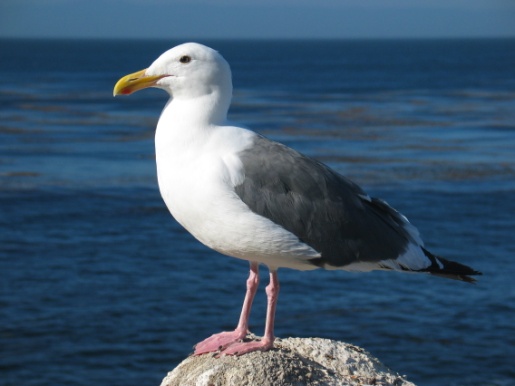 